TABLE OF CONTENTSIntroduction	4Program Information	6Survey of Academic Youth Outcomes (SAYO)	10School Year SAYO Results	12Summer Enhancement Grant	16Summer SAYO Results	16SAYO-Youth Results	17APPENDIX A: Program Goals	19APPENDIX B: FY18 21st Century Community Learning Centers Grantees and Sites	2021st Century Community Learning Centers ProgramFiscal Year 2018 Year End ReportIntroductionThe following report provides information on the fiscal year 2017-2018 (FY18) 21st Century Community Learning Centers (CCLC) grant program. In particular, it examines program information related to participation, activities, and hours of service. Additionally, it details the results of the Survey of Academic Youth Outcomes (SAYO) evaluation tool, which was developed by the Department of Elementary and Secondary Education (Department) and the National Institute of Out-of-School Time (NIOST) to track information on the effect participation in the 21st CCLC programs has in increasing student achievement, as well as to provide feedback for ongoing program improvement. FY18 was the sixteenth year that 21st Century Community Learning Centers grants were distributed through the Department and originally funded through Title IVB of the 2001 No Child Left Behind Act (NCLB) and currently through Title IVB of the Every Student Succeeds Act (ESSA) of 2015.  These grants are awarded on a competitive basis with continuation funding available for up to two additional years. In addition to funding Out of School Time Programs (OST) in FY18, grants were also awarded for Expanded Learning Time programs (a longer school day/year for all students- ELT). The results described in this report point to the significant contributions that 21st CCLC programs have made to the academic achievement and youth development of the nearly 22,400 students served across the state during FY18.Highlights of FY18 21st CCLC Programs and SAYO ResultsSchool Year and Summer (September 2017—August 2018)In FY18, the Department awarded approximately $17.5M in grants to 42 grantees through competitive and continuation grants.Approximately 22,400 students in grades K-12 participated in 21st CCLC program services at 143 sites across the state.21st CCLC participants included nearly 13,200 students who were designated as economically disadvantaged (ED), 4,300 students with disabilities, and 6,500 students considered English language learners (ELL). As rated by school-day teachers, statewide figures for student participants showed positive gains in all eight academic and six intermediary outcomes that the SAYO tool measures, with the greatest average pre to post increases being in reading, written communication, mathematics problem solving, and analysis.As rated by 21st CCLC staff, statewide figures for student participants showed positive gains in all five intermediary outcomes measured, with the greatest average pre to post program increases in initiative and relationships with adults.School Year (September 2017—June 2018)Approximately 19,900 students participated in 21st CCLC program services offered by 42 grantees at 143 sites across the state during the school year.Approximately 10,100 of students served were in OST and 10,300 were in ELT programs.Students who participated in the 21st CCLC OST program attended an average of 156 (and median of 120) hours of programming offered outside of regular school hours during the school year.Approximately 11,900 students who were designated as economically disadvantaged, including 4,000 students with disabilities and 5,900 ELL students participated in the 21st CCLC program during the school year. Approximately 5,000 SAYO surveys were collected from school-day teachers and 4,200 program staff members.Summer (July—August 2018)Approximately 5,400 students participated in 21st CCLC program services offered by 42 grantees at 103 sites across the state during the summer. Students who participated in the 21st CCLC program attended an average of 105 (and a median of 98) hours of programming offered during summer hours.Approximately 3,000 students were designated as economically disadvantaged, including 1,200 students with disabilities and 1,300 ELL students participated in summer 21st CCLC programs. Approximately 2,900 SAYO surveys were collected from summer program staff.Massachusetts 21st Century Community Learning Centers Programs, FY18Program InformationParticipationAs reported by the 42 entities serving students through FY18, an unduplicated total of 22,403 children and youth participated in 21st CCLC school year programs (10,141 in OST and 10,248 in ELT) and 5,372 participated in 21st CCLC summer programs. Figure 1 below shows that nearly two-thirds of all FY18 program participants were children in elementary school (PK-5), while children in middle school (grades 6-8) accounted for 26 percent and high school students (grades 9-12) accounted for 9 percent of those served. Figure 1: Percentage of Student Participants by Grade Level, FY18Source: Student Information Management System and grant recipient reports.Table 1 below compares grade level participation by school year and summer and illustrates that the a slightly higher proportion of elementary versus middle school students were served during the school year versus the summer. More specifically, 65 percent of students served were elementary school students in 64 the school year compared to 68 in the summer, 27 percent were middle school students during the school year compared to 24 percent during the summer, and 8 percent during the summer compared to 9 percent during the summer were high school students. Table 1: Percentage of Student Participation by Grade Level, FY18Source: Student Information Management System and grant recipient reports.The racial breakdown of students served is illustrated in Figure 2 on the next page. The majority of students served (69 percent) in FY18 21st CCLC programs were members of a minority group, while 31 percent of students were white. Hispanic students were the largest minority group (45 percent) followed by African American students (14 percent) and Asian students (5 percent). Table 2 also on the next page compares the racial breakdown by school year and summer. As it shows, a higher proportion of minority students as compared to white students were served during the school year (69 percent) than during the summer (62 percent); and in both timeframes, percentages of minority students served were much higher than their statewide proportion (40 percent).
Figure 2: Percentage of Student Participation by Race/Ethnicity, FY18Source: Student Information Management System and grant recipient reports.Table 2: Student Participation by Race/Ethnicity during School Year and Summer Programs, FY18Source: Student Information Management System and grant recipient reports.Additionally, during FY18 21st CCLC programs, data was collected by grantees on the number of students served who were classified as economically disadvantaged, as receiving special education services, and as English language learners (ELL). Overall, 59 percent of students served were designated as economically disadvantaged, 19 percent received special education services, and 29 percent were ELL. Table 3 on the next page examines the percentage of students served in these classifications during the school year and summer. The proportions of economically disadvantaged and ELLs were higher during the school year compared to those served during the summer (approximately 60 compared to 56 percent for economically disadvantaged, and 30 compared to 23 percent for students with disabilities). The proportions of students with disabilities, however, was higher in the summer than during the school year (23 compared to 20 percent). During both the school year and summer, the percentages of these selected populations served were much greater than their statewide proportion, in particular for economically disadvantaged and ELL students. Table 3: Student Participation by Economically Disadvantaged, SPED, and ELL during School Year and Summer Programs, FY18Source: Student Information Management System and grant recipient reports.Table 4 below examines the 2018 English Language Arts (ELA) state assessment MCAS performance levels of students served in 21st CCLC school year and summer programs. During the school year, 69 percent of students served by 21st CCLC programs were in either the Not Meeting or Partially Meeting Expectations performance levels compared to 49 percent statewide. This percentage was slightly lower in the summer, where 67 percent of all students served in 21st CCLC programs had scored at the Not Meeting or Partially Meeting Expectations performance levels in ELA. Table 5 below examines the 2018 mathematics state assessment MCAS performance levels of students served in 21st CCLC school year and summer programs. During the school year, 72 percent of students served by 21st CCLC programs were in either the Not Meeting or Partially Meeting Expectations performance levels compared to 52 percent statewide. This percentage was also slightly lower in the summer, where 71 percent of all students served in 21st CCLC programs had scored at the Not Meeting or Partially Meeting Expectations performance levels in mathematics. Table 4: Student Participation by ELA 2018 MCAS Performance Levels during School Year and Summer Programs, FY18 Source: 2018 MCAS file (grades 3-10) and grant recipient reports.Note: Grade 10 results are excluded from table above due to different assessment utilized (MCAS) – performance levels and percentages for grade 10 participants (and statewide) were as follows: Advanced 24% (51%), Proficient 57% (40%), Needs Improvement 16% (6%), and Failing 4% (3%). Table 5: Student Participation by Mathematics 2018 MCAS Performance Levels during School Year and Summer Programs, FY18 Source: 2017 MCAS file (grades 3-10) and grant recipient reports.Note: Grade 10 results are excluded from table above due to different assessment utilized – performance levels and percentages for grade 10 participants (and statewide) were as follows: Advanced 30% (51%), Proficient 26% (27%), Needs Improvement 24% (14%), and Failing 21% (8%). Hours of ServiceStudents were served in 21st CCLC programs from September 2017 through August 2018. During the school year (September through June), OST students each participated an average of 156 (and a median of 120) hours. During the summer (July through August), students were served an average of 105 (and a median of 98) hours each. Table 6 below shows the percentage of students served by hour ranges. During the school year, 60 percent of students served participated for at least 100 hours in 21st CCLC programs; and during the summer, 46 percent of students served participated for at least 100 hours.Table 6: Percentage of Students Served in Program Hour Ranges, FY18Source: Grant recipient reports.Note: This data does not include students who participated in 21st CCLC ELT programs where a minimum of additional hours beyond the state required hours was required for all students. Academic Subjects/Activities OfferedDuring FY18, all 21st CCLC program sites provided comprehensive programming by offering a wide variety of academic enrichment activities. Almost all districts offered a homework component during the school year (replaced by learning skills during the summer), and many focused on helping students develop specific mathematics and English language arts skills. See below for a sampling of the academic subjects and activities that were offered at the 21st CCLC sites.Subjects				ActivitiesEnglish Language Arts (ELA) 		Project Based Learning● ELA/Verbal Communication		Service Learning● ELA/Written Communication		Arts (Performing, Music/Dance, Graphic, Drawing/Painting)Mathematics 				Social Emotional Learning● Communication			Character Education / Bullying Prevention Education● Problem Solving			College/Career Preparation● Reasoning		Culinary ArtsScience		EntrepreneurialSocial Science 				Family Engagement 					 Health & Wellness Homework Media Technology (Includes Film Making, Writing, Print Media)Expanded Learning TimeIn FY18, six districts were awarded to support expanded learning time in 15 schools as part of the required school day for all students during the school year in order to provide creative and engaging academic enrichment opportunities that will help to close proficiency gaps, and support college and workforce readiness and success. Funded schools were required to offer a minimum of 180 additional hours of structured learning time beyond the state required hours for all students as part of their required school year plus 120 (total of 300 hours) for a targeted group of students during the summer. The grantees and schools that received FY18 21st CCLC ELT funding is indicated with an * in Appendix B.  Regional NetworksThe purpose of the Regional Networks is to develop and implement capacity building activities that will enhance the ability of 21st CCLC programs in particular, as well as out-of-school time (OST) programs in general, to collaborate and coordinate resources across districts/communities. These capacity building activities foster continuous program improvement and support student achievement that furthers the Department’s efforts to support effective practices across the state during OST, as well as during the school day.The four Regional Networks (Northeast, Central, Southeast, and West) were managed by experienced Massachusetts 21st CCLC grantees that have demonstrated exemplary practice, and act as coordinators on behalf of their regional networks. Each regional network decided internally who will serve in this capacity. Networks developed capacity building activities and professional development workshops based on the needs of the each of the programs in the individual regions. Regional network activities included:              		Asset Mapping 			Collaborative Grant Opportunities  Professional Development	Curriculum DevelopmentCurriculum Libraries		Peer Support	Leadership Development 	Monthly/Quarterly Regional Meetings
Enhanced Programs for Students with DisabilitiesThe Enhanced Programs for Students with Disabilities grant program was developed in collaboration and coordination and with financial support from the office of Special Education. The purpose of this grant program is to enhance the capacity of current 21st CCLC programs to include students on an IEP into an array of activities designed to complement their school-day programs, advance achievement, and provide opportunities for socializing and participating with peers without disabilities.In FY18, approximately 4,300 students with disabilities were served, which was 19 percent of the total 21st CCLC population. All FY18 21st CCLC grantees were required to utilize the Survey of Academic Youth Outcomes (SAYO) on a select sample of students, including those served as a result of FC 245. Figure 4A below displays the SAYO-teacher results of students who did and did not receive special education services. Students within this subgroup classification made significantly greater gains than those not in this subgroup on three of the eleven outcomes measured.Survey of Academic Youth Outcomes (SAYO)The Department worked with the National Institute on Out-of School-Time (NIOST) over a three-year period to create the Survey of Academic Youth Outcomes (SAYO), an evaluation tool for use by Massachusetts’ 21st CCLC grantees.  Results from two rounds of field-testing with over 5,000 students indicated that the SAYO is a valid and reliable instrument for measuring change in youth.  In FY13, the SAYO was piloted in four ELT schools in which SAYO-teacher data was collected on 100 students in each school. The emphasis for the pilot was on implementation, experience and technical performance of the tool. Results of the pilot of the SAYO T showed sufficient reliability and validity that was consistent with findings from use in 21st CCLC OST programs with evidence of change from pre- to post-assessment. The SAYO Evaluation System uses brief pre-participation and post-participation surveys to collect data from school-day teachers and 21ST CCLC staff.  The SAYO Evaluation System is based on a “menu” approach, meaning that programs collect data on selected outcomes that are aligned with their goals and program practices. Each outcome area is measured by asking school-day teachers and program staff to respond to four or five questions related to observable youth behaviors. These items have been extensively tested and found to work as a single scale that effectively captures the outcome being measured. Survey responses from school day teachers (SAYO-T) and program staff (SAYO-S) are completed for a sample of youth in each program.The SAYO Evaluation System enables 21st CCLC programs to capture information reflecting changes that are (a) associated with participation in a high-quality 21st CCLC programs and (b) likely to occur over a one-year period.  Massachusetts requires all 21st CCLC grantees to use the SAYO as a part of their evaluation and reporting efforts. All grantees use SAYO results to indicate the degree to which they have measured positive outcomes among the participants they serve. Grantees select from a list of outcomes and measure what best reflects the focus and goals of their programs. Academic Outcomes-SAYO Teacher Version (SAYO-T Academic)The academic section contains two main content areas in which science and social science are expected to be incorporated as well as homework, if assistance with this is offered through the program): ELA and mathematics. Grantees select and report on the main area that best reflect their program goals, and have school-day teachers of students participating in the school year program complete pre-and post-program assessments.Social and Emotional Learning (SEL) Outcomes-SAYO Teacher Version (SAYO-T SEL)Grantees are required to consider three SEL outcomes: critical thinking, self-regulation, leadership, perseverance, relations with adults, relations with peers, and engagement. They are asked to select and report on the three areas that best match the goals of their 21st CCLC program Grantees have school-day teachers of students participating in the school year program report pre-and post-ratings in the three chosen outcomes.  Program Staff Version (SAYO-S)Using the SAYO-S, grantees are required to collect and report on pre- and post-ratings of students by program staff (which may include school-day teachers if they are working in the funded programs). Grantees must collect responses from staff working with students served during the school year as well as during the summer for the same three SEL outcomes selected as part of the SAYO-T described above.Youth Version (SAYO-Y)Between October-December 2017 and March-June 2018, grantees were required to administer an online survey with youth in their 21st CCLC program. The SAYO-Y was designed to collect information from youth in three main areas: their program experiences, their sense of competence, and their future planning and expectations.Assessing Program Practices Tool (APT)As a complement to the SAYO, the Assessing Program Practices Tool (APT) is an observation instrument developed to assess the extent to which programs are implementing practices congruent with their desired SAYO outcomes.  The APT is intended to be a tool that assists grantees with continuous program improvement and with identifying areas for professional development. School Year SAYO ResultsAll OST grantees were included in the SAYO-Teacher (Academic and Intermediary Outcomes) and SAYO-Staff samples from the school year. In total, 5,109 SAYO surveys were collected from school-day teachers and 4,150 from program staff members. Tables 7 and 8 below include the number of students surveyed by school-day teachers and/or staff and a comparison of average pre to post percentage changes by outcome. SAYO-Teacher ResultsTable 7 shows that during the school year the most frequently surveyed academic outcome by students' school-day teachers was English language arts (ELA) with approximately 5,000 responses collected compared to only 1,800 for mathematics. Relations with adults was the most commonly measured SEL outcome, with approximately 3,800 teacher responses collected. The average SAYO-T percentage increase from pre to post survey ranged from 7 percent in homework and relations with peers to 11 percent in ELA and critical thinking. Table 7: School Year SAYO-Teacher Results, FY18Note: HW= Homework, CT= Critical Thinking, SR = Self-Regulation, Lead.=Leadership, Pers. = Perseverance, RA=Relations with Adults, RP= Relations with Peers, Eng.=EngagementSource: Grant recipient reports.SAYO-Staff ResultsTable 8 below shows the SAYO survey results reported by the school year program staff. Relations with adults was also the most commonly measured SEL outcome with nearly 4,200 responses followed by engagement with 3,700 responses. The average SAYO-S percentage increase from pre to post survey ranged from 11 percent in relations to peers to 15 percent in critical thinking.  Table 8: School Year SAYO-Staff Results, FY18Note: HW= Homework, CT= Critical Thinking, SR = Self-Regulation, Lead.=Leadership, Pers. = Perseverance, RA=Relations with Adults, RP= Relations with Peers, Eng.=EngagementSource: Grant recipient reports.Subgroup AnalysisThe following charts on the next six pages examine the SAYO school year survey results by comparing the pre to post average percentage changes for particular outcomes by various subgroups. In general, the results indicate that students served in FY18 21st CCLC programs within specific subgroups made comparable or statistically greater gains than those without that subgroup classification. Figures 3A & B compare the SAYO results of economically disadvantaged students to those who were classified as non-economically disadvantaged. Economically disadvantaged students made significantly greater gains on eight of the 19 outcomes measured.  Figures 4A & B compare the SAYO results of students who did and did not receive special education services. Students within this subgroup classification made significantly greater gains than those not in this subgroup on 10 of the 19 outcomes measured.Figures 5A & B compare the SAYO results of students designated as English Language Learners (ELL) to those who were not. ELL students made statistically greater gains on three of the 16 outcomes measured. Most importantly, ELL students made significantly greater improvement than non-ELL students in ELA. Student Performance Comparisons Based on Economically Disadvantaged Status (Figures 3A&B)Figure 3A: Average Percentage Improvement on SAYO-Teacher Outcomes –Economically Disadvantaged, FY18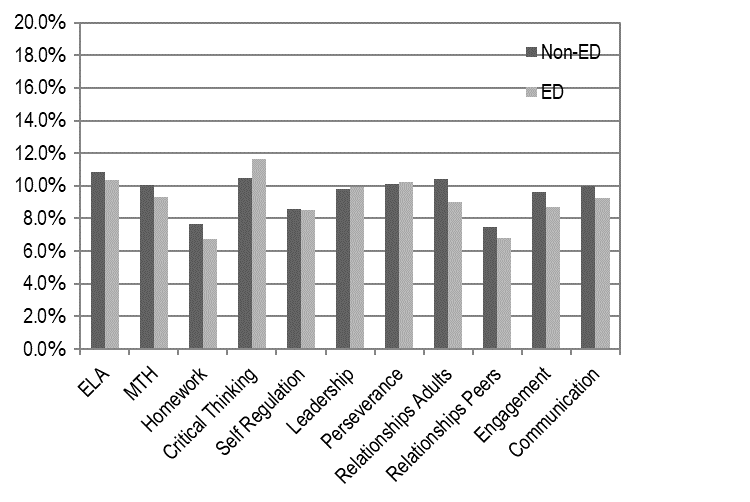 Note: *Statistically significant based on one-way ANOVA (p < .05)Source: Grant recipient reports.Figure 3B: Average Percentage Improvement on SAYO-Staff Outcomes—Economically Disadvantaged, FY18Note: *Statistically significant based on one-way ANOVA (p < .05)Source: Grant recipient reports.Student Performance Comparisons Based on Special Education (SPED) Status (Figures 4A&B)Figure 4A: Average Percentage Improvement on SAYO-Teacher Outcomes—SPED, FY18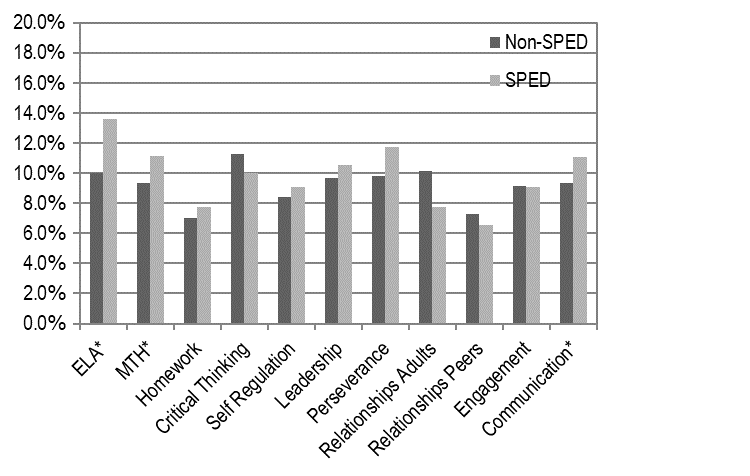 Note: *Statistically significant based on one-way ANOVA (p < .05)Source: Grant recipient reports.Figure 4B: Average Percentage Improvement on SAYO-Staff Outcomes—SPED, FY18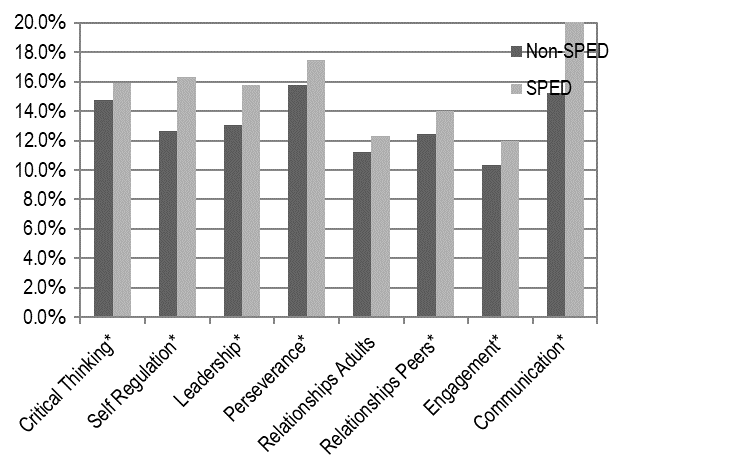 Note: *Statistically significant based on one-way ANOVA (p < .05)Source: Grant recipient reports.Student Performance Comparisons Based on English Language Learner (ELL) Status (Figures 5A&B)Figure 5A: Average Percentage Improvement on SAYO-Teacher Outcomes—ELL, FY18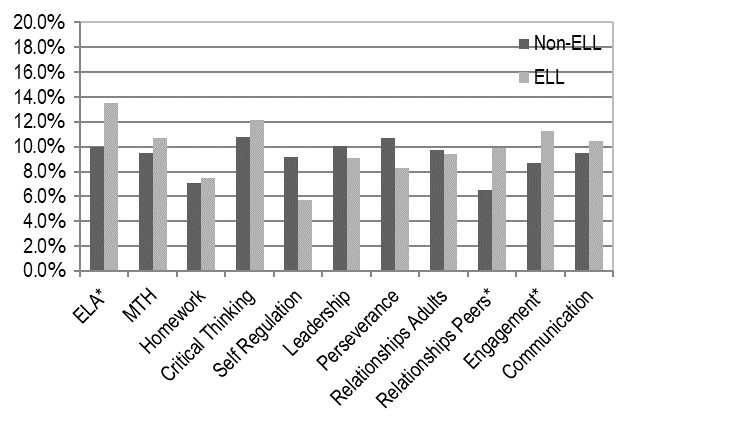 Note: *Statistically significant based on one-way ANOVA (p < .05)Source: Grant recipient reports.Figure 5B: Average Percentage Improvement on SAYO-Staff Outcomes—ELL, FY18Note: *Statistically significant based on one-way ANOVA (p < .05)Source: Grant recipient reports.Summer Enhancement GrantDuring the summers of 2011 through 2018, the Department’s 21st CCLC Grant Program funded expanded summer learning programs through a Summer Enhancement grant opportunity intended to address summer learning loss by expanding innovative summer learning programs that address both the academic and developmental needs of students. Grantees were selected through a request for proposal process having to address a number of key participation components. Each program site was required to provide a minimum of 120 hours of programming. Grantees also needed to address the social and emotional needs of students, offer high quality project based learning (PBL) which includes service learning, serve more students (if already at 120 hours of programming) or at least the same number of students as were served during the previous summer, enroll students for the entire length of the program, and require that students attend on average a minimum of 80% of the total hours offered. Summer SAYO ResultsAll forty-two (42) grantees ran summer programs at 103 sites. Their associated Survey of Academic Youth Outcomes (SAYO) results are described below. A total of 2,900 surveys were collected from summer program staff. Table 9 includes the number of students surveyed by summer program staff and the average percentage pre to post change in that outcome. Summer SAYO-Staff ResultsTable 9 below shows the results of summer SAYO surveys reported by summer program staff. Unlike during the school year, 21st CCLC summer programs are not required to survey an academic component. All summer 21st CCLC grantees were required to have summer program staff complete the SAYO-Staff outcomes on a sample of at least 50 students per site. The average percentage increase from pre to post survey ranged from 13 percent in Mathematics to 19 percent in Perseverance.  Table 9: Summer SAYO-Staff Results, FY18Note: HW= Homework, CT= Critical Thinking, SR = Self-Regulation, Lead.=Leadership, Pers. = Perseverance, RA=Relations with Adults, RP= Relations with Peers, Eng.=EngagementSource: Grant recipient reports.SAYO-Youth ResultsAll grantees with sites serving students in grades 4 or above were required to administer the SAYO-Youth survey during the school year. Sites serving students in grades K-3 were not required to administer the SAYO-Y due to the literacy level of the survey and the ability to respond online. In total, 4,791 SAYO-Youth surveys were collected from students in the fall and 4,924 in the spring. Tables 10-12 below include the number of students surveyed and the outcome means from the fall administration in following areas: program experiences (PE), sense of competence (SC), and future planning and expectations (FPE). Table 12 on the next page includes the results from the spring administration for the retrospective questions. Supportive Adult was the PE outcome students rated most favorably (mean score of 3.37 out of 4 point scale) followed by Sense of Belonging (3.25). Responsibility / Leadership was the lowest rated PE outcome, with a mean score of 2.48. Table 10: Fall Program Experiences Outcomes, FY18Note: All outcomes used a 1-4 point scale (negative to positive).Source: Grant recipient reports.Learning was the highest rated SC outcome by students, having a mean score of 3.08. Reading and Writing were the lowest rated SC outcomes with mean scores of 2.68 and 2.67 respectively.Table 11: Fall Sense of Competence Outcomes, FY18Note: All outcomes used a 1-4 point scale (negative to positive). Source: Grant recipient reports.Students were also asked to take a spring version of the SAYO-Y, which included a series of retrospective questions aligned with the SC areas measured in the fall (see Table 13). Students most favorably responded to the question that the program helped them to “make new friends (2.94), “find out what I’m good at doing (2.92), and “get along better with others” (2.91). Students least favorably rated that the program helped them “read more often” (2.42) and “write better” (2.46).Table 12: Spring Retrospective Questions, FY18Note: Questions used a 1-4 point scale (negative to positive).Source: Grant recipient reports.APPENDIX A: Program GoalsThe purpose of the Massachusetts 21st Century Community Learning Centers Program is to support the planning and implementation of additional time for learning for students in grades PK-12. Supported with federal funds, these opportunities will help to close proficiency gaps, increase student engagement, and support college and career readiness and success. Funded activities take place during a longer school day (referred to as Expanded Learning Time or ELT) or during out-of-school time (OST).Primary Goals for 21st Century Community Learning Centers Programs:Provide additional opportunities for engaging teaching and learning of the core subject areas, through both traditional classroom instruction and integrated academic enrichment.Provide additional opportunities for creative and innovative enrichment to support students in all developmental areas (academic, social/emotional, civic engagement, wellness, etc.).Provide additional opportunities for adults (including school staff, program providers, and partners) to participate in collaborative planning and professional development that supports desired student outcomes.Contribute to student performance goals outlined in school improvement plans. Build strong school-community partnerships and engage families to support student outcomes in all developmental areas (academic, social/emotional, civic engagement, wellness, etc.).Support efforts to strengthen the coordination between the instruction that occurs during the school day and the enrichments and supports that take place during the out-of-school hours.Create and maintain a school and community-based infrastructure that establishes procedures to improve outcomes for children and youth through successful program implementation and oversight. Establish procedures to evaluate program effectiveness through the collection and analysis of data.Promote efficient use of public resources and facilities through effective partnerships between schools, community-based agencies, and other public and private entities.Create sustainable models for providing additional quality learning time.APPENDIX B: FY18 21st Century Community Learning Centers Grantees and Sites 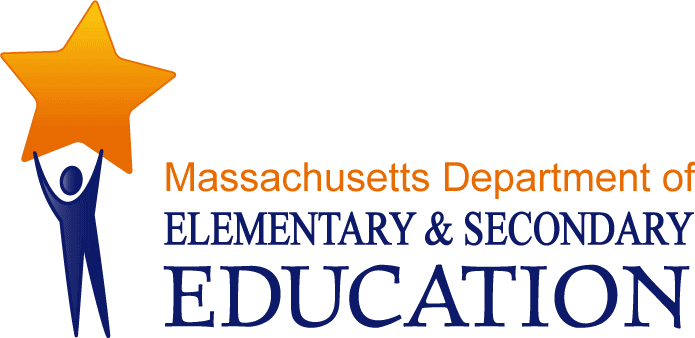 21st Century Community Learning Centers ProgramFiscal Year 2018 Year End Report 21st Century Community Learning Centers ProgramFiscal Year 2018 Year End Report December 2019December 2019Massachusetts Department of Elementary and Secondary Education75 Pleasant Street, Malden, MA 02148-4906Phone 781-338-3000  TTY: N.E.T. Relay 800-439-2370www.doe.mass.eduMassachusetts Department of Elementary and Secondary Education75 Pleasant Street, Malden, MA 02148-4906Phone 781-338-3000  TTY: N.E.T. Relay 800-439-2370www.doe.mass.edu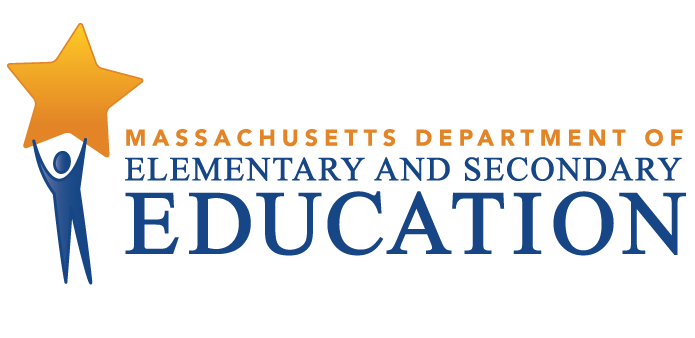 This document was prepared by the 
Massachusetts Department of Elementary and Secondary EducationJeffrey C. RileyCommissionerThe Massachusetts Department of Elementary and Secondary Education, an affirmative action employer, is committed to ensuring that all of its programs and facilities are accessible to all members of the public. We do not discriminate on the basis of age, color, disability, national origin, race, religion, sex, gender identity, or sexual orientation.  Inquiries regarding the Department’s compliance with Title IX and other civil rights laws may be directed to the Human Resources Director, 75 Pleasant St., Malden, MA 02148-4906. Phone: 781-338-6105.© 2019 Massachusetts Department of Elementary and Secondary EducationPermission is hereby granted to copy any or all parts of this document for non-commercial educational purposes. Please credit the “Massachusetts Department of Elementary and Secondary Education.”This document printed on recycled paperMassachusetts Department of Elementary and Secondary Education75 Pleasant Street, -4906Phone 781-338-3000  TTY: N.E.T. Relay 800-439-2370www.doe.mass.edu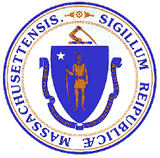 School YearSchool YearSummerSummerGrade LevelN%N%Elem. Total12,93865%3,64468%Middle Total5,34427%1,27124%H.S. Total1,6548%4579%School Year 21st CCLCSchool Year 21st CCLCSummer 21st CCLCSummer 21st CCLCStatewideRace/ EthnicityN%N%%African American2,86214%73414%9%Asian9715%3837%7%Hispanic928247%1,91136%20%White5,95330%2,05038%60%Other8684%2945%4%School Year 21st CCLCSchool Year 21st CCLCSummer 21st CCLCSummer 21st CCLCStatewideSpecial PopulationN%N%%Economically Disadvantaged11,89360%3,01856%32%Students with Disabilities3,98820%1,22823%18%English Language Learners5,89230%1,30624%10%School Year 21st CCLCSchool Year 21st CCLCSummer 21st CCLCSummer 21st CCLCStatewidePerformance LevelN%N%%Exceeding ExpectationsMeeting ExpectationsPartially Meeting ExpectationsNot Meeting Expectations4063,1545,7162,3503%27%49%20%1208851,4845824%29%48%19%9%42%38%11%School Year 21st CCLCSchool Year 21st CCLCSummer 21st CCLCSummer 21st CCLCStatewidePerformance LevelN%N%%Exceeding ExpectationsMeeting ExpectationsPartially Meeting ExpectationsNot Meeting Expectations3382,9475,8352,5023%25%50%22%1028001,5626173%26%51%20%7%40%40%12%School Year (Mean: 156 hrs/ Median: 120 hrs)School Year (Mean: 156 hrs/ Median: 120 hrs)Summer(Mean: 105 hrs / Median: 98 hrs)Summer(Mean: 105 hrs / Median: 98 hrs)Program Hour Ranges N%N%1-50 Hours1,63316%78715%51-100 Hours2,46924%2,11039%101-200 Hours2,95329%2,04138%201+ Hours3,12231%4348%ELAMathHWCTSRLead.Pers.RARPEng.Comm.Number of Students4,9991,8415,1093,5613,3342,3202,2943,8412,7273,4711,201Average Percentage Change11%10%7%11%9%10%10%10%7%9%10%CTSRLead.Pers.RARPEng.Comm.Number of Students3,8033,5862,4542,3634,1503.0443,6671,447Average Percentage Change 15%14%14%16%11%13%11%16%ELAMathCTSREngag.Persv.Lead.RPRAComm.Number of Students1,7408332,4542,5912,7612,0621,5342,8983,1342,744Average Percentage Change 11%8%18%12%17%15%15%12%17%15%Enjoyment / EngagementChallengedSupportive AdultSocial EnvironmentSense of BelongingResponsibility/ LeadershipNumber of Students4,7914,7914,7044,7034,6444,528Average Score 3.273.133.373.033.252.48PeersLearningReadingWritingMathScienceNumber of Students4,5474,4963,6214,206928927Average Score 2.853.082.682.672.782.94Number of StudentsAverage ScoreHas coming to this after-school program helped you to get along better with others?4,9242.91Has coming to this after-school program helped you to read more often?4,0272.42Has coming to this after-school program helped you to write better?3,9732.46Has coming to this after-school program helped you do better in math?8602.62Has coming to this after-school program helped you do better in science?8482.53Coming here has helped me to get my homework done?4,8232.88Coming here has helped me to try harder in school?4,8222.80Coming here has helped me to do better in school?4,8212.84Coming here has helped me feel good about myself?4,8212.86Coming here has helped me find out what I’m good at doing and what I like to do?4,8202.92Coming here has helped me to make new friends?4,8202.94GranteeSiteELT/ OSTAthol Area YMCAAthol Community Elementary SchoolOSTBarnstable Public SchoolsHyannis West ElementaryOSTBerkshire Hills Regional School DistrictMuddy Brook ElementaryOSTBerkshire Hills Regional School DistrictMonument Valley Middle  OSTBoston Day and Evening AcademyBoston Day and Evening AcademyOSTBoston Public SchoolsEliot Innovation K-8 ELTBoston Public SchoolsBoston International High School / Newcomers AcademyELTBoston Public SchoolsEnglish High OSTBoston Public SchoolsGardner PilotOSTBoston Public SchoolsThomas Kenny (K-5)OSTBoston Public SchoolsHennigan ElementaryOSTBrockton Public Schools Arnone ElementaryOSTBrockton Public Schools Baker Elementary OSTBrockton Public Schools George ElementaryOSTBrockton Public Schools Raymond K-8ELTBrockton Public Schools Downey ElementaryOSTBrockton Public Schools Brookfield ElementaryOSTChelsea Public SchoolsChelsea High OSTCollaborative for Educational Services Maple Elementary (Easthampton)OSTCollaborative for Educational Services Pepin Elementary (Easthampton)OSTCollaborative for Educational Services Palmer Middle (formerly Converse)OSTCollaborative for Educational Services Amherst Regional Middle OSTCollaborative for Educational Services Sheffield Elementary (gr. 2-5)OSTCollaborative for Educational Services West Springfield HighOSTCollaborative for Educational Services Easthampton High OSTCollaborative for Educational Services Greenfield High OSTCollaborative for Educational Services Memorial Elementary (West Springfield)OSTCollaborative for Educational Services Coburn Elementary (W. Springfield)OSTCommunity Day Care Center (Lawrence) Emily G. Wetherbee ElementaryOSTCommunity Day Care Center (Lawrence) Community Day Arlington OSTCommunity Day Care Center (Lawrence) Alexander B. BruceOSTCommunity Day Care Center (Lawrence) Frost ElementaryOSTCommunity Day Care Center (Lawrence) John K. Tarbox SchoolOSTCommunity Day Care Center (Lawrence) Parthum ElementaryOSTEast End House, Inc. (Cambridge)East End House (primarily serving Kennedy )OSTEverett Public SchoolsLafayetteOSTEverett Public SchoolsEnglishOSTEverett Public SchoolsParlin ElementaryOSTEverett Public SchoolsWhittier ElementaryOSTEverett Public SchoolsGeorge Keverian Elementary (Gr. 2-6)OSTEverett Public SchoolsWebster ElementaryOSTFall River Public Schools DoranOSTFall River Public Schools Morton Middle  - ELTELTFall River Public Schools Mary L. Fonseca ElementaryOSTFall River Public Schools Durfee High OSTFall River Public Schools Talbot Innovation (formerly Talbot Middle)OSTFall River Public Schools Greene ElementaryOSTFall River Public Schools Letourneau ElementaryELTFitchburg Public Schools South Street Elementary OSTFitchburg Public Schools Longsjo Middle OSTFitchburg Public Schools Crocker ElementaryOSTFitchburg Public Schools Memorial MiddleOSTFor Kids OnlyWilliam A. Welch Elem (Peabody)OSTFor Kids OnlyCenter School (Peabody)OSTFor Kids OnlyFrank M. Sokowlowski (Chelsea)OSTFramingham Public Schools Walsh Middle OSTFramingham Public Schools Fuller Middle OSTGloucester Public SchoolsO'Maley Innovation Middle OSTHaverhill Public Schools TiltonOSTHaverhill Public Schools Golden HillOSTHaverhill Public Schools Consentino K-4OSTHaverhill Public Schools John Greenleaf Whittier Middle OSTHaverhill Public Schools Haverhill High OSTHaverhill Public Schools Consentino Middle OSTHolyoke Public SchoolsDonahue (Gr. 5-8)OSTHolyoke Public SchoolsPeck ElementaryOSTHolyoke Public SchoolsE.N. White ElementaryOSTHolyoke Public SchoolsHolyoke High SchoolOSTHolyoke Public SchoolsKelly Full Service Community School ELTHolyoke Public SchoolsMorgan ElementaryOSTHolyoke Public SchoolsLt. Elmer J. McMahon Elementary OSTLawrence Public SchoolsParthum Elementary ELTLawrence Public SchoolsArlington Middle ELTLawrence Public SchoolsGuilmette Elementary ELTLawrence Public SchoolsEmily G. Wetherbee Elementary ELTLeominster Public SchoolsSky View MiddleOSTLeominster Public SchoolsSamoset MiddleOSTLowell Public Schools Greenhalge ElementaryOSTLowell Public Schools Shaughnessy ElementaryOSTLowell Public Schools Stoklosa Middle OSTLowell Public Schools Christa McAuliffe ElementaryOSTLowell Public Schools Abraham Lincoln Elementary SchoolOSTLowell Public Schools Robinson Middle OSTLowell Public Schools Morey ElementaryOSTLowell Public Schools Bartlett Community Partnership OSTLowell Public Schools Lowell High OSTLowell Public Schools McAvinnue ElementaryOSTMalden Public Schools Salemwood K-8OSTMalden Public Schools Forestdale K-5OSTMalden Public Schools Forestdale 6-8OSTMalden Public Schools Beebe 6-8OSTMalden Public Schools Beebe K-5OSTMethuen Public Schools  Tenney LowerOSTMethuen Public Schools  Timony LowerOSTMethuen Public Schools  Methuen HighOSTNew Bedford Public Schools Gomes ElementaryOSTNew Bedford Public Schools Normandin Middle OSTNew Bedford Public Schools Hayden-McFadden Elementary ELTNew Bedford Public Schools Normandin MiddleELTNew Bedford Public Schools Jacobs (formerly Hannigan Elementary)OSTNew Bedford Public Schools Gomes Elementary ELTNew Bedford Public Schools Irwin Jacobs (formerly Hannigan Elementary)ELTNorth Adams Public Schools Colegrove Park ElementaryOSTNorth Adams Public Schools Brayton Elementary (serving K-5)OSTNorth Brookfield Youth CenterNorth Brookfield ElementaryOSTPittsfield Public SchoolsReid Middle OSTPittsfield Public SchoolsHerberg Middle OSTPittsfield Public SchoolsMorningside Community SchoolOSTPittsfield Public SchoolsConte Community OSTPittsfield Public SchoolsCrosby ElementaryOSTQuaboag Regional School DistrictWarren ElementaryOSTQuaboag Regional School DistrictQuaboag Innovation MiddleOSTSalem Public SchoolsCollins MiddleOSTSalem Public SchoolsBowditch K-8ELTSalem Public SchoolsHorace Mann Laboratory SchoolOSTSalem Public Schools Bates ElementaryOSTSociedad LatinaTimilty  (Boston)OSTSociedad LatinaMario Umana Academy (grades 6-8, Boston)OSTSouth Shore StarsRandolph Community Middle OSTSouth Shore StarsJFK Elementary (Randolph)OSTSouth Shore StarsChapman Middle  (Weymouth)OSTSouth Shore StarsRandolph High OSTSpringfield Department of Parks, Buildings and Rec.Mary O. Pottenger Elementary (Springfield)OSTSpringfield Public SchoolsAlfred G. Zanetti MontessoriOSTTaunton Public SchoolsTaunton Alternative High OSTTaunton Public SchoolsParker Middle OSTTriton Regional School DistrictSalisbury ElementaryOSTWaltham Boys & Girls ClubWhitemore Elementary (Waltham)OSTWareham Public SchoolsMinot Forest Elementary (serving Gr. 3-4)OSTWareham Public SchoolsWareham High OSTWareham Public SchoolsWareham Middle OSTWareham Public SchoolsDecas ElementaryOSTWebster Public SchoolsPark Ave. ElementaryOSTWhitman-Hanson Regional School DistrictWhitman-Hanson Regional High OSTWinthrop Public SchoolsCummings Elementary OSTWoburn Boys and Girls ClubAltavesta ElementaryOSTWoburn Boys and Girls ClubShamrock Elementary OSTWorcester Public SchoolsSullivan Middle OSTWorcester Public SchoolsBurncoat Middle SchoolOSTWorcester Public SchoolsClaremont AcademyOSTYWCA of MaldenFerryway (gr. 6-8, Malden)OSTYWCA of MaldenFerryway ElementaryOST